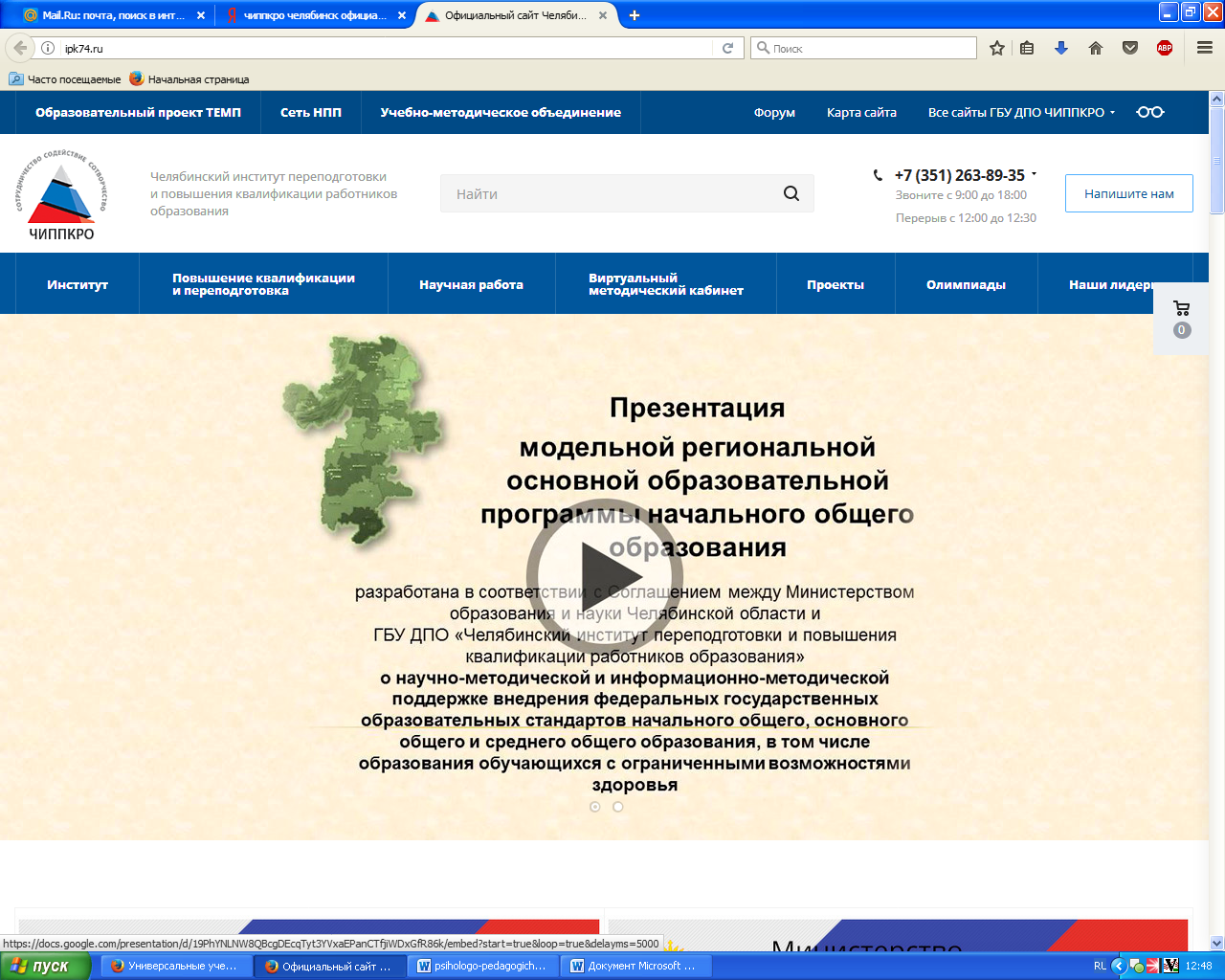 Рекомендации для педагоговКомплекс заданий, способствующих формированию коммуникативных УУД младших школьников в групповой работе на уроках математики Тип заданияИнструкция для детейФормируемые УУДРешите группой 5 примеров за 5 мин. Выложите полученные ответы по порядку (смотрите числа на цветных карточках). Сначала продумайте, как рациональнее распределить работу в группе.Общение и взаимодействие с партнерами по совместной деятельности; умение вступать в диалог, участвовать в коллективном обсуждении проблем; организация и планирование учебного сотрудничества со сверстниками.Работая в группе, выполните вычисления по алгоритму и расставьте результаты в порядке возрастания. Переместите буквы в соответствии с полученными числами. Получите слово. Впишите его на карточку. Обмен информацией с партнером; умение представлять информацию в письменной форме; планирование общих способов работы; уважительное отношение к партнерам.Решение логических задач, задач повышенной сложностиРаботая в группе: 1) Прочитайте задачу; 2) Организуйте «мозговой штурм»; 3) Решите задачу. Взаимодействие с партнерами по совместной деятельности; уважительное отношение к партнерам; адекватное межличностное восприятие; обмен знаниями между членами группы для принятия эффективных совместных решений Домашнее задание: Работая в группе: 1) Придумайте «код шифра»; 2) Придумайте и зашифруйте послание. На уроке: 3) Сдайте послание и код для расшифровки учителю; 4) Получите послание другой группы и код для расшифровки; 5) Проверьте правильность кода; 6) Если код не подходит, обменивайтесь кодами с другими группами, пока не найдете нужный вам код; 7) Расшифруйте посланиеОбщение и взаимодействие с партнерами по совместной деятельности и обмену информацией; готовность спрашивать, умение вступать в диалог, участвовать в коллективном обсуждении проблемыУмение представлять информацию, сообщать в письменной и устной форме; готовность спрашивать.Организация и планирование учебного сотрудничества со сверстниками; умение вступать в диалог, обмениваться информацией; обмен знаниями между членами группы для принятия эффективных совместных решений; способность брать на себя инициативу в организации совместного действия (деловое лидерство).Игра «Морской бой»В группе распределите роли: «стратег», «аналитик», «стрелок», «секретарь». Играйте в «Морской бой» с соседней группой по обычным правилам в соответствии с распределенными ролями.Проект «Великие математики» Подготовьте групповую презентацию об одном из великих математиков прошлого. За помощью и материалами при подготовке презентации можно обращаться к учителю.Организация и планирование учебного сотрудничества с учителем и сверстниками; способность действовать с учетом позиции другого и уметь согласовывать свои действия. Получите карточку с заданием и пустую карточку «Ответы». Распределите задания между участниками группы. Решите все задания карточки до сигнала (звон колокольчика), то есть за 10 минут. Заполните карточку «Ответы».Организация и планирование учебного сотрудничества со сверстниками. 